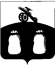  Администрация Бельского районаТверской областиПОСТАНОВЛЕНИЕВ соответствии с Федеральным законом от 27.07.2010 года № 210-ФЗ «Об организации предоставления государственных и муниципальных услуг», распоряжением  Правительства  Тверской  области от 25.11.2014   № 582-рп « Об утверждении Плана мероприятий («дорожной карты») по организации предоставления государственных и муниципальных услуг по принципу «одного окна» в Тверской области» (в редакции распоряжения Правительства Тверской области от 29.12.2017 № 432-рп), руководствуясь Методическими рекомендациями по формированию технологических схем предоставления государственных и муниципальных услуг, утвержденных протоколом заседания Правительственной комиссии по проведению административной реформы от 09.06.2016 года № 142, Администрация Бельского района				ПОСТАНОВЛЯЕТ:1. Утвердить технологическую схему предоставления Администрацией Бельского района муниципальной услуги «Выдача разрешения на право организации розничного рынка на территории Бельского района Тверской области» (приложение).2. Разместить настоящее постановление на официальном сайте Администрации  Бельского района Тверской  области в сети Интернет (www. belej.ru).3. Контроль за исполнением настоящего постановления оставляю за собой.	4. Настоящее постановление  вступает в силу с момента его подписания.Глава Администрации Бельского района                                                                                А.И. Титов           Приложение к постановлению Администрации Бельского района     от  26.02.2018  №29Раздел 1. «Общие сведения о государственной (муниципальной) услуге»Раздел 2. «Общие сведения о «подуслугах»Раздел 3. «Сведения о заявителях «подуслуги»Раздел 4. «Документы, предоставляемые заявителем для получения «подуслуги»Раздел 5. «Документы и сведения, получаемые посредством межведомственного информационного взаимодействия»Раздел 6. «Результат «подуслуги»Раздел 7. «Технологические процессы предоставления «подуслуги»Раздел 8. «Особенности предоставления «подуслуги» в электронной форме»Приложения к технологической схеме: Приложение №1 (форма заявления на предоставление муниципальной услуги)                                                   Приложение №2 (Форма уведомления в получении документов)Приложение №3 (Форма уведомления о необходимости устранения нарушений в оформлении заявления)     Приложение №4 (Форма разрешения на право организации розничного рынка)Приложение №5 (Форма уведомления о принятии решения)                                                                                    Приложение № 6 (Форма расписка о приеме документов в МФЦ)Приложение № 7 (Перечень документов, передаваемых из МФЦ  в Администрацию Форма)                             Приложение № 8 ( форма Журнал регистрации заявлений)                                                                                                                         Приложение 1                                                                     к технологической схемеВ Администрацию муниципального образования Тверской области «Бельский район» З А Я В Л Е Н И Ео выдаче разрешения на право организации розничного рынкаДата  подачи заявления «____»__________________20____года.Прошу выдать разрешение на право организации _____________розничного рынка.Организационно-правовая форма и наименование юридического лица _______________________________________________________________________________________________________________________________________________		 (полное наименование, сокращенное, в том числе фирменное наименование)Место нахождения ________________________________________________________________________________________________________________________________________________Место нахождения объекта или объектов недвижимости, расположенных на территории, в пределах которой предполагается организовать розничный  рынок ________________________________________________________________________________________________________________________________________________Телефон _____________________Факс __________________Основной  государственный регистрационный номер  (ОГРН)_______________________________Документ о   государственной регистрации  юридического лица__________________________________________________________________________________________________________________________________________                  (наименование  регистрирующего  органа, номер, серия, дата выдачи, кем выдан)Документ  о постановке юридического лица на учет в  налоговом  органе__________________________________________________________________ ________________________________________________________________________(серия, номер, дата выдачи)Идентификационный номер налогоплательщика (ИНН)_____________________________________Тип рынка, который предполагается организовать____________________________________________________________Срок действия разрешения_____________________________________________________________Опись прилагаемых к заявлению документов__________________________      _____________                 _____________________           (должность заявителя)                                           (подпись)                                          (расшифровка подписи)МПДоверенное лицо заявителя______________________________________________                       (подпись, Ф.И.О.)Реквизиты доверенности____________________________________________________________________________________________________________________________________Ф.И.О., подпись специалиста, принявшего заявление_______________________________________________________________________________________________________________________________________    Приложение 2                                                                     к технологической схеме                                                                         Руководителю____________________________________________________________                                                                                    (наименование юридического лица,                                                                                     подавшего заявление на выдачу                                                                                     разрешения на право организации                                                                                     розничного рынка)УВЕДОМЛЕНИЕ о приеме (об отказе в приеме) заявления на выдачу разрешенияна право организации розничного рынкаот  «_____»_______________20____г.                                                             №________                                                                                                     Заявление_______________________________________________________________________________________________________________________________________                                     (наименование юридического лица, подавшего заявление)на выдачу (продление) разрешения на право организации розничного рынка по адресу:_________________________________________________________________________________________________________________________________________ к рассмотрению ______________________________________________________________________  (принято, не принято)Обоснование причин отказа в приеме заявления:_______________________________________________________________________________________________________________________________________________________________________________________________________________________________________________________________________________________________________________________________________________________________________________________________________________________________________Глава Администрации  ____________________________________________________     ________________________________________________________________________                                                                                                                       (подпись)                           (расшифровка подписи)    Приложение 3                                                                     к технологической схеме____________________________________                                                                            Адресат уведомления___________________________________________   УВЕДОМЛЕНИЕ №о выдаче разрешения на право организации розничного рынка на территории Бельского района Тверской областиот «____»____________20__г                                                                     г.Белый	Администрация Бельского района, рассмотрев заявление ____________________________________________________________________________________________________________________________________(указывается полное и (в случае, если имеется) сокращенное наименование, в том числе фирменное наименование, и организационно-правовая форма юридического лица)от «____» __________________ и представленные документы в соответствии с постановлением Администрации Бельского района от «___» ______ №____ уведомляет о выдаче разрешения на право организации розничного __________рынка по адресу:_________________________________________                                            (указывается тип рынка)__________________________________________________________________  сроком действия до «____» ____________________г.Приложение: Разрешение на право организации розничного рынка №___от«______» ___________________г.Глава Администрации Бельскогорайона                                                                                                                  М.П.    Приложение 4                                                                     к технологической схемеГерб Бельского районаАдминистрация Бельского района Тверской областиРазрешениена право организации розничного рынка№ ____________                                                          от «____» _____________г.Настоящее разрешение предоставлено __________________________________________________________________(указывается полное и (в случае, если имеется) сокращенное наименование, в том числе фирменное наименование, и организационно-правовая форма юридического лица)__________________________________________________________________Идентификационный                  номер                                  налогоплательщика Место нахождения юридического лица__________________________________________________________________________________________________Место нахождения рынка _____________________________________________________________________________________________________________Тип рынка ________________________________________________________Настоящее разрешение предоставлено на срок до «__» _____г. на основании __________________________________________________________________________________________________________________________________От «____» _______________г. № _____Глава Администрации Бельскогорайона                                                                                                        М.П.          Приложение 5к технологической схеме__________________________________                                                                                (Адресат уведомления)________________________________________УВЕДОМЛЕНИЕ №об отказе в выдаче разрешения на право организации розничного рынка на территории Бельского района Тверской областиот «____»____________20__г                                                                     г.БелыйАдминистрация Бельского района, рассмотрев заявление ________________________________________________________________________________________________________________________________________________(указывается полное и (в случае, если имеется) сокращенное наименование, в том числе фирменное наименование, и организационно-правовая форма юридического лица)от «____» __________________ и представленные документы в соответствии с постановлением Администрации Бельского района от «___» ______ №____ уведомляет  об  отказе   в  выдаче  разрешения  на  право организации   розничного _________________ рынка по адресу:_______________________                      (указывается тип рынка)__________________________________________________________________по причине _______________________________________________________(указывается обоснование причин отказа)________________________________________________________________________________________________________________________________________________________________________________________________________________________________________________________________________Глава Администрации Бельскогорайона                                                                                                        											Приложение 6к технологической схемеР А С П И С К Ао приеме документов____________________________________________________________(филиалом ГАУ «МФЦ»)приняты от: __________________________________________________________________(Ф.И.О. физического лица/ наименование юридического лица)следующие документы:Подпись специалиста ответственного за прием документов _______________Дата приема документов ___________________											Приложение 7к технологической схемеПеречень документовпередаваемых ______________________________ филиалом ГАУ «МФЦ»                                                  (название филиала ГАУ «МФЦ»)В Администрацию Бельского района Тверской области Муниципальная услуга:«Выдача разрешения на право организации розничного рынкана территории Бельского района Тверской области»З А В Л Е Н И Е__________________________________________________________________(регистрационный номер заявления)Заявителем представлены следующие документы:1._________________________________________________________________________________________________________________________________________________________(Наименование документа (вид документа: оригинал/копия/нотариальная копия/справочные сведения)2._________________________________________________________________________________________________________________________________________________________(Наименование документа (вид документа: оригинал/копия/нотариальная копия/справочные сведения)3._________________________________________________________________________________________________________________________________________________________(Наименование документа (вид документа: оригинал/копия/нотариальная копия/справочные сведения)4._________________________________________________________________________________________________________________________________________________________(Наименование документа (вид документа: оригинал/копия/нотариальная копия/справочные сведения)5._________________________________________________________________________________________________________________________________________________________(Наименование документа (вид документа: оригинал/копия/нотариальная копия/справочные сведения)Документы передал_________________________________________________________                                        (фамилия, имя, отчество и должность специалиста филиала ГАУ «МФЦ»)«____»______________ 20____ г.                              __________________________________(подпись специалиста филиала ГАУ «МФЦ»)Документы принял__________________________________________________________                                       (фамилия, имя, отчество и должность сотрудника Администрации)«____» ______________ 20____ г.                              __________________________________                                                                                                  (подпись сотрудника Администрации)  Приложение 8                                                                     к технологической схемеЖурнал регистрации заявлений о выдаче разрешения на организацию розничного рынка     26. 02. 2018 г.                                          г. Белый                                         № 29Об утверждении технологической схемы  предоставления Администрацией Бельского района муниципальной услуги «Выдача разрешения на право организации розничного рынка на территории Бельского района Тверской области»№ п/пПараметрЗначение параметра/состояние1231.Наименование органа, предоставляющего услугуАдминистрация Бельского  района Тверской  области. Нелидовский филиал (ТОСП) ГАУ МФЦ - в части приема и (или) выдачи документов на предоставление муниципальной услуги.2.Номер услуги в федеральном реестре69401000100000763363.Полное наименование услугиВыдача разрешения на право организации розничного рынка на территории Бельского района Тверской области4.Краткое наименование услугиНет5.Административный регламент предоставления муниципальной услугиПостановление Администрации Бельского района от 22.08.2013 № 297, постановлением Администрации Бельского района Тверской области от 19.11.2015 № 168 внесены изменения6.Перечень «подуслуг»1. Выдача разрешения на право организации розничного рынка 2. Продление, переоформление разрешения на право организации розничного рынка7.Способы оценки качества предоставления муниципальной услуги- радиотелефонная связь;- единый портал государственных услуг;- официальный сайт Администрации Бельского района Тверской области;- другие способыСрок предоставления в зависимости от условийСрок предоставления в зависимости от условийОснования отказа в приеме документовОснования отказа в предоставлении «подуслуги»Основания приостановления предоставления «подуслуги»Срок приостановления предоставления «подуслуги»Плата за предоставление «подуслуги»Плата за предоставление «подуслуги»Плата за предоставление «подуслуги»Способ обращения за получением «подуслуги»Способ получения результата «подуслуги»при подаче заявления по месту жительства (месту нахождения юр.лица)при подаче заявления не по месту жительства (месту обращения)Основания отказа в приеме документовОснования отказа в предоставлении «подуслуги»Основания приостановления предоставления «подуслуги»Срок приостановления предоставления «подуслуги»наличие платы (государственной пошлины)реквизиты нормативного правового акта, являющегося основанием для взимания платы (государственной пошлины)КБК для взимания платы (государственной пошлины), в том числе для МФЦСпособ обращения за получением «подуслуги»Способ получения результата «подуслуги»12345678910111. Наименование «подуслуги» 1 Выдача разрешения на право организации розничного рынка1. Наименование «подуслуги» 1 Выдача разрешения на право организации розничного рынка1. Наименование «подуслуги» 1 Выдача разрешения на право организации розничного рынка1. Наименование «подуслуги» 1 Выдача разрешения на право организации розничного рынка1. Наименование «подуслуги» 1 Выдача разрешения на право организации розничного рынка1. Наименование «подуслуги» 1 Выдача разрешения на право организации розничного рынка1. Наименование «подуслуги» 1 Выдача разрешения на право организации розничного рынка1. Наименование «подуслуги» 1 Выдача разрешения на право организации розничного рынка1. Наименование «подуслуги» 1 Выдача разрешения на право организации розничного рынка1. Наименование «подуслуги» 1 Выдача разрешения на право организации розничного рынка1. Наименование «подуслуги» 1 Выдача разрешения на право организации розничного рынка30 дн.30 дн.-заявление не соответствует установленной форме, не поддается прочтению или содержит неоговоренные заявителем зачеркивания, исправления, подчистки;-подача заявления лицом, не уполномоченным совершать такого рода действия.а) отсутствие права на объект или объекты недвижимости в пределах территории, на которой предполагается организовать рынок в соответствии с Планом организации розничных рынков на территории Тверской области, утвержденным постановлением Администрации Тверской области от 08.05.2007 № 132-па «О розничных рынках на территории Тверской области», с изменениями, внесенными постановлением Правительства Тверской области от 12.02.2013 № 37-пп; б) несоответствие места расположения объекта или объектов недвижимости, принадлежащих заявителю, а также типа рынка, который предполагается организовать указанному Плану; в) подача заявления о предоставлении разрешения с нарушением требований, указанных в пункте 2.4. административного регламента; г)предоставление заявителем документов, содержащих недостоверные сведениянет----- в Администрацию Бельского района на бумажном носителе; - заказным почтовым отправлением с уведомлением о вручении с описью вложения в адрес Администрации Бельского района;- в МФЦ на бумажном носителе; - Единый портал государственных и муниципальных услуг в форме электронных документовВ Администрации Бельского района на бумажном носителе;- почтовая связь;- в МФЦ на бумажном носителе2. Наименование «подуслуги» 2 Продление, переоформление разрешения на право организации розничного рынка2. Наименование «подуслуги» 2 Продление, переоформление разрешения на право организации розничного рынка2. Наименование «подуслуги» 2 Продление, переоформление разрешения на право организации розничного рынка2. Наименование «подуслуги» 2 Продление, переоформление разрешения на право организации розничного рынка2. Наименование «подуслуги» 2 Продление, переоформление разрешения на право организации розничного рынка2. Наименование «подуслуги» 2 Продление, переоформление разрешения на право организации розничного рынка2. Наименование «подуслуги» 2 Продление, переоформление разрешения на право организации розничного рынка2. Наименование «подуслуги» 2 Продление, переоформление разрешения на право организации розничного рынка2. Наименование «подуслуги» 2 Продление, переоформление разрешения на право организации розничного рынка2. Наименование «подуслуги» 2 Продление, переоформление разрешения на право организации розничного рынка2. Наименование «подуслуги» 2 Продление, переоформление разрешения на право организации розничного рынка15 дн.15 дн.-заявление не соответствует установленной форме, не поддается прочтению или содержит неоговоренные заявителем зачеркивания, исправления, подчистки;-подача заявления лицом, не уполномоченным совершать такого рода действия.а) отсутствие права на объект или объекты недвижимости в пределах территории, на которой предполагается организовать рынок в соответствии с Планом организации розничных рынков на территории Тверской области, утвержденным постановлением Администрации Тверской области от 08.05.2007 № 132-па «О розничных рынках на территории Тверской области», с изменениями, внесенными постановлением Правительства Тверской области от 12.02.2013 № 37-пп; б) несоответствие места расположения объекта или объектов недвижимости, принадлежащих заявителю, а также типа рынка, который предполагается организовать указанному Плану; в) подача заявления о предоставлении разрешения с нарушением требований, указанных в пункте 2.4. административного регламента; г) предоставление заявителем документов, содержащих недостоверные сведениянет----- в Администрацию Бельского района на бумажном носителе; - заказным почтовым отправлением с уведомлением о вручении с описью вложения в адрес Администрации Бельского района;- в МФЦ на бумажном носителе; - Единый портал государственных и муниципальных услуг в форме электронных документов- в Администрации Бельского района на бумажном носителе;- почтовая связь;- в МФЦ на бумажном носителе№ п/пКатегории лиц, имеющих право на получение «подуслуги»Документ, подтверждающий правомочие заявителя соответствующей категории на получение «подуслуги»Установленные требования к документу, подтверждающему правомочие заявителя соответствующей категории на получение «подуслуги»Наличие возможности подачи заявления на предоставление «подуслуги» представителями заявителяИсчерпывающий перечень лиц, имеющих право на подачу заявления от имени заявителяНаименование документа, подтверждающего право подачи заявления от имени заявителяУстановленные требования к документу, подтверждающему право подачи заявления от имени заявителя123456781. Наименование «подуслуги» 1 Выдача разрешений на право организации розничного рынка1. Наименование «подуслуги» 1 Выдача разрешений на право организации розничного рынка1. Наименование «подуслуги» 1 Выдача разрешений на право организации розничного рынка1. Наименование «подуслуги» 1 Выдача разрешений на право организации розничного рынка1. Наименование «подуслуги» 1 Выдача разрешений на право организации розничного рынка1. Наименование «подуслуги» 1 Выдача разрешений на право организации розничного рынка1. Наименование «подуслуги» 1 Выдача разрешений на право организации розничного рынка1. Наименование «подуслуги» 1 Выдача разрешений на право организации розничного рынка1.Юридическое лицоДокумент, подтверждающий право лица без доверенности действовать от имени юридического лица (копия решения о назначении лица или его избрании)Решение о назначении лица или его избрании должна быть заверена юридическим лицом, содержать подпись должностного лица, подготовившего документ, дату составления документа; информацию о праве физического лица действовать от имени заявителя без доверенностиИмеетсяЛицо, действующее от имени заявителя на основании доверенностиДокумент, удостоверяющий личностьДолжен быть действительным на срок обращения за предоставлением услуги. Не должен содержать подчисток, приписок, зачеркнутых слов и других исправлений. Не должен иметь повреждений, наличие которых не позволяет однозначно истолковать их содержание1.Юридическое лицоДокумент, удостоверяющий личностьДолжен быть действительным на срок обращения за предоставлением услуги. Не должен содержать подчисток, приписок, зачеркнутых слов и других исправлений. Не должен иметь повреждений, наличие которых не позволяет однозначно истолковать их содержаниеИмеетсяЛицо, действующее от имени заявителя на основании доверенностиДоверенностьДоверенность выдается за подписью руководителя или иного лица, уполномоченного на это. Доверенность может быть подписана также иным лицом, действующим по доверенности. Доверенность должна быть действующей на момент обращения (при этом необходимо иметь в виду, что доверенность, в которой не указан срок ее действия, действительна в течение одного года с момента ее выдачи).Наименование «подуслуги» 2 Продление, переоформление разрешения на право организации розничного рынкаНаименование «подуслуги» 2 Продление, переоформление разрешения на право организации розничного рынкаНаименование «подуслуги» 2 Продление, переоформление разрешения на право организации розничного рынкаНаименование «подуслуги» 2 Продление, переоформление разрешения на право организации розничного рынкаНаименование «подуслуги» 2 Продление, переоформление разрешения на право организации розничного рынкаНаименование «подуслуги» 2 Продление, переоформление разрешения на право организации розничного рынкаНаименование «подуслуги» 2 Продление, переоформление разрешения на право организации розничного рынкаНаименование «подуслуги» 2 Продление, переоформление разрешения на право организации розничного рынка1.Юридическое лицоДокумент, подтверждающий право лица без доверенности действовать от имени юридического лица (копия решения о назначении лица или его избрании)Решение о назначении лица или его избрании должна быть заверена юридическим лицом, содержать подпись должностного лица, подготовившего документ, дату составления документа; информацию о праве физического лица действовать от имени заявителя без доверенностиИмеетсяЛицо, действующее от имени заявителя на основании доверенностиДокумент, удостоверяющий личностьДолжен быть действительным на срок обращения за предоставлением услуги. Не должен содержать подчисток, приписок, зачеркнутых слов и других исправлений. Не должен иметь повреждений, наличие которых не позволяет однозначно истолковать их содержание1.Юридическое лицоДокумент, удостоверяющий личностьДолжен быть действительным на срок обращения за предоставлением услуги. Не должен содержать подчисток, приписок, зачеркнутых слов и других исправлений. Не должен иметь повреждений, наличие которых не позволяет однозначно истолковать их содержаниеИмеетсяЛицо, действующее от имени заявителя на основании доверенностиДоверенностьДоверенность выдается за подписью руководителя или иного лица, уполномоченного на это. Доверенность может быть подписана также иным лицом, действующим по доверенности. Доверенность должна быть действующей на момент обращения (при этом необходимо иметь в виду, что доверенность, в которой не указан срок ее действия, действительна в течение одного года с момента ее выдачи).№ п/пКатегория документаНаименования документов, которые предоставляет заявитель для получения «подуслуги»Количество необходимых экземпляров документа с указанием подлинник/копияУсловие предоставления документаУстановленные требованияк документуФорма (шаблон) документаОбразец документа/заполнения документа123456781. Наименование «подуслуги» 1 Выдача разрешений на право организации розничного рынка1. Наименование «подуслуги» 1 Выдача разрешений на право организации розничного рынка1. Наименование «подуслуги» 1 Выдача разрешений на право организации розничного рынка1. Наименование «подуслуги» 1 Выдача разрешений на право организации розничного рынка1. Наименование «подуслуги» 1 Выдача разрешений на право организации розничного рынка1. Наименование «подуслуги» 1 Выдача разрешений на право организации розничного рынка1. Наименование «подуслуги» 1 Выдача разрешений на право организации розничного рынка1. Наименование «подуслуги» 1 Выдача разрешений на право организации розничного рынка1.Заявление на оказание услугиЗаявление1 экз. подлинникнетВ письменном заявлении должна быть указана информация о заявителе (для физических лиц и индивидуальных предпринимателей - Ф.И.О., данные документа, удостоверяющего личность, адрес регистрации, контактный телефон (телефон указывается по желанию); для юридических лиц - наименование, адрес, ОГРН, контактный телефон). Заявление должно быть подписано заявителем или его уполномоченным представителем.Приложение №12.Учредительные документыУчредительные документы1 экз. оригинал + 1 экз. копиянетДолжен быть действительным на срок обращения за предоставлением услуги. Не должен содержать подчисток, приписок, зачеркнутых слов и других исправлений. Не должен иметь повреждений, наличие которых не позволяет однозначно истолковать их содержание3.Документ, подтверждающий право на объект или объекты недвижимости, расположенные на территории, в пределах которой предполагается организовать рынокДокумент, подтверждающий право на объект или объекты недвижимости1 экз. оригинал + 1 экз. копияВ случае если право не зарегистрировано в установленном законом порядкеНе должен содержать подчисток, приписок, зачеркнутых слов идругих исправлений. Не должен иметь повреждений, наличие которых не позволяет однозначно истолковать их содержание2. Наименование «подуслуги» 2 Продление, переоформление разрешения на право организации розничного рынка2. Наименование «подуслуги» 2 Продление, переоформление разрешения на право организации розничного рынка2. Наименование «подуслуги» 2 Продление, переоформление разрешения на право организации розничного рынка2. Наименование «подуслуги» 2 Продление, переоформление разрешения на право организации розничного рынка2. Наименование «подуслуги» 2 Продление, переоформление разрешения на право организации розничного рынка2. Наименование «подуслуги» 2 Продление, переоформление разрешения на право организации розничного рынка2. Наименование «подуслуги» 2 Продление, переоформление разрешения на право организации розничного рынка2. Наименование «подуслуги» 2 Продление, переоформление разрешения на право организации розничного рынка1.Заявление на оказание услугиЗаявление1 экз. подлинникнетВ письменном заявлении должна быть указана информация о заявителе (для физических лиц и индивидуальных предпринимателей - Ф.И.О., данные документа, удостоверяющего личность, адрес регистрации, контактный телефон (телефон указывается по желанию); для юридических лиц - наименование, адрес, ОГРН, контактный телефон). Заявление должно быть подписано заявителем или его уполномоченным представителем.Приложение №12.Учредительные документыУчредительные документы1 экз. оригинал + 1 экз. копиянетДолжен быть действительным насрок обращения запредоставлением услуги. Не должен содержать подчисток,приписок, зачеркнутых слов и других исправлений. Не должен иметь повреждений, наличиекоторых не позволяет однозначно истолковать их содержание3.Документ, подтверждающий право на объект или объекты недвижимости, расположенные на территории, в пределах которой предполагается организовать рынокДокумент, подтверждающий право на объект или объекты недвижимости1 экз. оригинал + 1 экз. копияВ случае если право не зарегистрировано в установленном законом порядкеНе должен содержать подчисток, приписок, зачеркнутых слов идругих исправлений. Не должен иметь повреждений, наличиекоторых не позволяет однозначно истолковать их содержаниеРеквизиты актуальной технологической карты межведомственного взаимодействияНаименование запрашиваемого документа (сведения)Перечень и состав сведений, запрашиваемых в рамках межведомственного информационного взаимодействияНаименование органа (организации), направляющего (ей) межведомственный запросНаименование органа (организации), в адрес которого(ой) направляется межведомственный запросSID электронного сервиса/ наименование вида сведенийСрок осуществления межведомственного информационного взаимодействияФормы (шаблоны) межведомственного запроса и ответа на межведомственный запросОбразцы заполнения форм межведомственного запроса и ответа на межведомственный запрос1234567891. Наименование «подуслуги» 1 Выдача разрешений на право организации розничного рынка1. Наименование «подуслуги» 1 Выдача разрешений на право организации розничного рынка1. Наименование «подуслуги» 1 Выдача разрешений на право организации розничного рынка1. Наименование «подуслуги» 1 Выдача разрешений на право организации розничного рынка1. Наименование «подуслуги» 1 Выдача разрешений на право организации розничного рынка1. Наименование «подуслуги» 1 Выдача разрешений на право организации розничного рынка1. Наименование «подуслуги» 1 Выдача разрешений на право организации розничного рынка1. Наименование «подуслуги» 1 Выдача разрешений на право организации розничного рынка1. Наименование «подуслуги» 1 Выдача разрешений на право организации розничного рынкаВыписка из ЕГРП о зарегистрированных правах на объект или объекты недвижимости, расположенные на территории, в пределах которой предполагается организовать рынок- Кадастровый номер;- адрес;- площадь;- наименование объекта;- сведения о собственникеАдминистрация Бельского района структурное подразделение филиала федерального государственного бюджетного учреждения «Федеральная кадастровая палата Федеральной службы государственной регистрации, кадастра и картографии» по Тверской области5 дн.Выписка из ЕГРЮЛ (при подаче заявления юридическим лицом)Сведения, подтверждающие факт внесения сведений о заявителе в единый государственный реестр юридических лицАдминистрация Бельского районаструктурное подразделение Управления Федеральной налоговой службы по Тверской области5 дн.Выписка из ЕГРИП (при подаче заявления индивидуальным предпринимателем)Сведения, подтверждающие факт внесения сведений о заявителе в единый государственный реестр индивидуальных предпринимателейАдминистрация Бельского районаструктурное подразделение Управления Федеральной налоговой службы по Тверской области5 дн.2. Наименование «подуслуги» 2 Продление, переоформление разрешения на право организации розничного рынка2. Наименование «подуслуги» 2 Продление, переоформление разрешения на право организации розничного рынка2. Наименование «подуслуги» 2 Продление, переоформление разрешения на право организации розничного рынка2. Наименование «подуслуги» 2 Продление, переоформление разрешения на право организации розничного рынка2. Наименование «подуслуги» 2 Продление, переоформление разрешения на право организации розничного рынка2. Наименование «подуслуги» 2 Продление, переоформление разрешения на право организации розничного рынка2. Наименование «подуслуги» 2 Продление, переоформление разрешения на право организации розничного рынка2. Наименование «подуслуги» 2 Продление, переоформление разрешения на право организации розничного рынка2. Наименование «подуслуги» 2 Продление, переоформление разрешения на право организации розничного рынкаВыписка из ЕГРП о зарегистрированных правах на объект или объекты недвижимости, расположенные на территории, в пределах которой предполагается организовать рынок- Кадастровый номер;- адрес;- площадь;- наименование объекта;- сведения о собственникеАдминистрация Бельского района структурное подразделение филиала федерального государственного бюджетного учреждения «Федеральная кадастровая палата Федеральной службы государственной регистрации, кадастра и картографии» по Тверской области5 дн.Выписка из ЕГРЮЛ (при подаче заявления юридическим лицом)Сведения, подтверждающие факт внесения сведений о заявителе в единый государственный реестр юридических лицАдминистрация Бельского районаструктурное подразделение Управления Федеральной налоговой службы по Тверской области5 дн.Выписка из ЕГРИП (при подаче заявления индивидуальным предпринимателем)Сведения, подтверждающие факт внесения сведений о заявителе в единый государственный реестр индивидуальных предпринимателейАдминистрация Бельского районаструктурное подразделение Управления Федеральной налоговой службы по Тверской области5 дн.№ п/пДокумент/документы, являющийся (иеся) результатом «подуслуги»Требования к документу/документам, являющемуся (ихся) результатом «подуслуги»Характеристика результата «подуслуги» (положительный/отрицательный)Форма документа/ документов, являющегося (ихся) результатом «подуслуги»Образец документа/ документов, являющегося (ихся) результатом «подуслуги»Способы получения результата «подуслуги»Срок хранения невостребованных заявителем результатов «подуслуги»Срок хранения невостребованных заявителем результатов «подуслуги»№ п/пДокумент/документы, являющийся (иеся) результатом «подуслуги»Требования к документу/документам, являющемуся (ихся) результатом «подуслуги»Характеристика результата «подуслуги» (положительный/отрицательный)Форма документа/ документов, являющегося (ихся) результатом «подуслуги»Образец документа/ документов, являющегося (ихся) результатом «подуслуги»Способы получения результата «подуслуги»в органев МФЦ1234567891. Наименование «подуслуги» 1 Выдача разрешений на право организации розничного рынка1. Наименование «подуслуги» 1 Выдача разрешений на право организации розничного рынка1. Наименование «подуслуги» 1 Выдача разрешений на право организации розничного рынка1. Наименование «подуслуги» 1 Выдача разрешений на право организации розничного рынка1. Наименование «подуслуги» 1 Выдача разрешений на право организации розничного рынка1. Наименование «подуслуги» 1 Выдача разрешений на право организации розничного рынка1. Наименование «подуслуги» 1 Выдача разрешений на право организации розничного рынка1. Наименование «подуслуги» 1 Выдача разрешений на право организации розничного рынка1. Наименование «подуслуги» 1 Выдача разрешений на право организации розничного рынка1.Разрешение на право организации розничного рынкаВ соответствии с приложением к административному регламентуПоложительныйПриложение № 3,41. В Администрации Бельского района Тверской  области2. В МФЦнетнет2.Уведомление об отказе в выдаче разрешения на право организации розничного рынкаВ соответствии с приложением к административному регламентуОтрицательныйПриложение № 51. В Администрации Бельского района Тверской  области2. В МФЦнетнет2. Наименование «подуслуги» 2 Продление, переоформление разрешения на право организации розничного рынка2. Наименование «подуслуги» 2 Продление, переоформление разрешения на право организации розничного рынка2. Наименование «подуслуги» 2 Продление, переоформление разрешения на право организации розничного рынка2. Наименование «подуслуги» 2 Продление, переоформление разрешения на право организации розничного рынка2. Наименование «подуслуги» 2 Продление, переоформление разрешения на право организации розничного рынка2. Наименование «подуслуги» 2 Продление, переоформление разрешения на право организации розничного рынка2. Наименование «подуслуги» 2 Продление, переоформление разрешения на право организации розничного рынка2. Наименование «подуслуги» 2 Продление, переоформление разрешения на право организации розничного рынка2. Наименование «подуслуги» 2 Продление, переоформление разрешения на право организации розничного рынка1.Разрешение на продление, переоформление права организации розничного рынкаВ соответствии с приложением к административному регламентуПоложительныйПриложение №3,41. В Администрации Бельского района Тверской  области2. В МФЦнетнет2.Уведомление об отказе в выдаче разрешения на продление, переоформление права организации розничного рынкаВ соответствии с приложением к административному регламентуОтрицательныйПриложение №51. В Администрации Бельского района Тверской  области2. В МФЦнетнет№ п/пНаименование процедуры процессаОсобенности исполнения процедуры процессаСроки исполнения процедуры (процесса)Исполнитель процедуры процессаРесурсы, необходимые для выполнения процедуры процессаФормы документов, необходимые для выполнения процедуры процесса12345671. Наименование «подуслуги» 1 Выдача разрешений на право организации розничного рынка1. Наименование «подуслуги» 1 Выдача разрешений на право организации розничного рынка1. Наименование «подуслуги» 1 Выдача разрешений на право организации розничного рынка1. Наименование «подуслуги» 1 Выдача разрешений на право организации розничного рынка1. Наименование «подуслуги» 1 Выдача разрешений на право организации розничного рынка1. Наименование «подуслуги» 1 Выдача разрешений на право организации розничного рынка1. Наименование «подуслуги» 1 Выдача разрешений на право организации розничного рынка1. Наименование административной процедуры 1 Регистрация заявления и прилагаемых к нему документов1. Наименование административной процедуры 1 Регистрация заявления и прилагаемых к нему документов1. Наименование административной процедуры 1 Регистрация заявления и прилагаемых к нему документов1. Наименование административной процедуры 1 Регистрация заявления и прилагаемых к нему документов1. Наименование административной процедуры 1 Регистрация заявления и прилагаемых к нему документов1. Наименование административной процедуры 1 Регистрация заявления и прилагаемых к нему документов1. Наименование административной процедуры 1 Регистрация заявления и прилагаемых к нему документов1.Прием заявления и прилагаемых к нему документов, проверка представленных документов на соответствие требованиям, регистрация заявленияСотрудник администрации:1. Установление личности заявителя или законного представителя; 2. Прием заявления и прилагаемых к нему документов;3. Сопоставление копий представленных документов, их заверка;4. Снятие копии с представленных оригиналов в случае их отсутствия5. Регистрация заявления6. При электронном взаимодействии – орган власти при получении заявления и документов из МФЦ в виде скан – образов, заверенных усиленной квалифицированной электронной подписью в порядке, предусмотренном действующим законодательством, приступает к выполнению административных процедур, предусмотренных соответствующим административным регламентомСотрудник МФЦ:1. Установление личности заявителя или законного представителя; 2. Прием заявления и прилагаемых к нему документов;3. Сопоставление копий представленных документов, их заверка;4. Снятие копии с представленных оригиналов в случае их отсутствия5. Регистрация заявления6. При электронном взаимодействии производит сканирование принятых от заявителя заявления и документов, заявляет соответствие сведений, содержащихся в электронных образах документов, сведениям, содержащимся в документах на бумажном носителе, и подписывает полный комплект документов усиленной квалифицированной электронной подписью и направляет их в орган власти посредством автоматизированной информационной системы МФЦ (АИС МФЦ)15 минут для специалиста Администрации или МФЦ,при электронном взаимодействии – заявления и документы передаются в орган власти в электронной форме в день приема в МФЦ, а оригиналы заявлений и документов на бумажном носителе передаются в орган власти курьерской доставкой МФЦ в течении 5 рабочих дней, следующих за днем подачи документов заявителем в МФЦСпециалист, ответственный за прием документовСпециалист МФЦ в случае обращения в МФЦ- формы заявлений;- МФУ (для копирования и сканирования документов)Приложение №1, Приложение № 8Приложение 1,приложение 62. Наименование административной процедуры 2. Рассмотрение представленных документов, истребование документов, в том числе документов в рамках межведомственного взаимодействия и установление предмета наличия или отсутствия оснований предоставления муниципальной услуги2. Наименование административной процедуры 2. Рассмотрение представленных документов, истребование документов, в том числе документов в рамках межведомственного взаимодействия и установление предмета наличия или отсутствия оснований предоставления муниципальной услуги2. Наименование административной процедуры 2. Рассмотрение представленных документов, истребование документов, в том числе документов в рамках межведомственного взаимодействия и установление предмета наличия или отсутствия оснований предоставления муниципальной услуги2. Наименование административной процедуры 2. Рассмотрение представленных документов, истребование документов, в том числе документов в рамках межведомственного взаимодействия и установление предмета наличия или отсутствия оснований предоставления муниципальной услуги2. Наименование административной процедуры 2. Рассмотрение представленных документов, истребование документов, в том числе документов в рамках межведомственного взаимодействия и установление предмета наличия или отсутствия оснований предоставления муниципальной услуги2. Наименование административной процедуры 2. Рассмотрение представленных документов, истребование документов, в том числе документов в рамках межведомственного взаимодействия и установление предмета наличия или отсутствия оснований предоставления муниципальной услуги2. Наименование административной процедуры 2. Рассмотрение представленных документов, истребование документов, в том числе документов в рамках межведомственного взаимодействия и установление предмета наличия или отсутствия оснований предоставления муниципальной услуги3.Рассмотрение представленных документов, истребование документовВ день поступления в Администрацию заявления и прилагаемых к нему документов специалист Администрации, ответственный за предоставление муниципальной услуги, проводит проверку правильности заполнения заявления и наличия прилагаемых  к нему документов, регистрирует получение документов в журнале  регистрации вручает (направляет) заявителю уведомление о приеме заявления к рассмотрению.В случае если указанное заявление оформлено не в соответствии с требованиями,  установленными в настоящем административном регламенте, а в составе прилагаемых к нему документов отсутствуют необходимые документы, заявителю вручается (направляется) уведомление о необходимости устранения нарушений в оформлении заявления и (или) представления отсутствующих документов.1 рабочий день, следующий за днем поступления документовСпециалист, уполномоченный за предоставление муниципальной услугиЖурнал регистрации заявлений форма уведомления о необходимости устранения нарушений в оформлении заявления и (или) представления отсутствующих документовПриложение №8Приложение № 24.Истребование документов в рамках межведомственного взаимодействияНаправление межведомственного запроса в бумажном виде допускается только в случае невозможности направления межведомственных запросов в электронной форме в связи с подтвержденной технической недоступностью или неработоспособностью веб-сервисов органов, предоставляющих муниципальные услуги5 днейСпециалист, уполномоченный направлять запросы в электронной форме посредством единой системы межведомственного электронного взаимодействия- документационное и технологическое обеспечение и оборудованиеФорма межведомственного запроса3. Наименование административной процедуры 3. Принятие решения о предоставлении муниципальной услуги либо об отказе в ее предоставлении3. Наименование административной процедуры 3. Принятие решения о предоставлении муниципальной услуги либо об отказе в ее предоставлении3. Наименование административной процедуры 3. Принятие решения о предоставлении муниципальной услуги либо об отказе в ее предоставлении3. Наименование административной процедуры 3. Принятие решения о предоставлении муниципальной услуги либо об отказе в ее предоставлении3. Наименование административной процедуры 3. Принятие решения о предоставлении муниципальной услуги либо об отказе в ее предоставлении3. Наименование административной процедуры 3. Принятие решения о предоставлении муниципальной услуги либо об отказе в ее предоставлении3. Наименование административной процедуры 3. Принятие решения о предоставлении муниципальной услуги либо об отказе в ее предоставлении5.Принятие решения о предоставлении муниципальной услуги либо об отказе в ее предоставленииСпециалист: - готовит проект постановления администрации о предоставлении разрешения (об отказе в предоставлении разрешения) на право организации розничного рынка;- передает подготовленный проект постановления и прилагаемый к нему комплект документов для подписания уполномоченному должностному лицу;- готовит разрешение на право организации розничного рынка и уведомление о принятие решения/или уведомление об отказе в предоставлении разрешения на право организации розничного рынка;Специалист, уполномоченный за предоставление муниципальной услуги- документационное и технологическое обеспечение и оборудованиеПриложение № 4, 54. Наименование административной процедуры 4. Подписание постановления, разрешения на право организации розничного рынка и уведомления о принятии решения либо уведомления об отказе в предоставлении муниципальной услуги 4. Наименование административной процедуры 4. Подписание постановления, разрешения на право организации розничного рынка и уведомления о принятии решения либо уведомления об отказе в предоставлении муниципальной услуги 4. Наименование административной процедуры 4. Подписание постановления, разрешения на право организации розничного рынка и уведомления о принятии решения либо уведомления об отказе в предоставлении муниципальной услуги 4. Наименование административной процедуры 4. Подписание постановления, разрешения на право организации розничного рынка и уведомления о принятии решения либо уведомления об отказе в предоставлении муниципальной услуги 4. Наименование административной процедуры 4. Подписание постановления, разрешения на право организации розничного рынка и уведомления о принятии решения либо уведомления об отказе в предоставлении муниципальной услуги 4. Наименование административной процедуры 4. Подписание постановления, разрешения на право организации розничного рынка и уведомления о принятии решения либо уведомления об отказе в предоставлении муниципальной услуги 4. Наименование административной процедуры 4. Подписание постановления, разрешения на право организации розничного рынка и уведомления о принятии решения либо уведомления об отказе в предоставлении муниципальной услуги 6.Подписание постановления, разрешения на право организации розничного рынка и уведомления о принятии решения либо уведомления об отказе в предоставлении муниципальной услуги  Специалист Администрации, являющийся ответственным исполнителем, направляет уведомление  заявителю в письменной форме в срок не позднее дня, следующего за днем подписания главой Администрации постановления о выдаче разрешения и оформляет бланк разрешения на право организации розничного рынка1 деньУполномоченное должностное лицо администрации Бельского района Тверской области- документационное и технологическое обеспечение и оборудованиеПриложение № 35. Наименование административной процедуры 5. Регистрация и направление (выдача) заявителю постановления, разрешения на право организации розничного рынка и уведомления о принятии решения, либо уведомления об отказе в предоставлении разрешения с приложением постановления об отказе5. Наименование административной процедуры 5. Регистрация и направление (выдача) заявителю постановления, разрешения на право организации розничного рынка и уведомления о принятии решения, либо уведомления об отказе в предоставлении разрешения с приложением постановления об отказе5. Наименование административной процедуры 5. Регистрация и направление (выдача) заявителю постановления, разрешения на право организации розничного рынка и уведомления о принятии решения, либо уведомления об отказе в предоставлении разрешения с приложением постановления об отказе5. Наименование административной процедуры 5. Регистрация и направление (выдача) заявителю постановления, разрешения на право организации розничного рынка и уведомления о принятии решения, либо уведомления об отказе в предоставлении разрешения с приложением постановления об отказе5. Наименование административной процедуры 5. Регистрация и направление (выдача) заявителю постановления, разрешения на право организации розничного рынка и уведомления о принятии решения, либо уведомления об отказе в предоставлении разрешения с приложением постановления об отказе5. Наименование административной процедуры 5. Регистрация и направление (выдача) заявителю постановления, разрешения на право организации розничного рынка и уведомления о принятии решения, либо уведомления об отказе в предоставлении разрешения с приложением постановления об отказе5. Наименование административной процедуры 5. Регистрация и направление (выдача) заявителю постановления, разрешения на право организации розничного рынка и уведомления о принятии решения, либо уведомления об отказе в предоставлении разрешения с приложением постановления об отказе7.Регистрация и направление (выдача) заявителю постановления, разрешения на право организации розничного рынка и уведомления о принятии решения, либо уведомления об отказе в предоставлении разрешения с приложением постановления об отказеСпециалист: - вручает (направляет) заявителю разрешение и уведомление о выдаче или об отказе в выдаче разрешения на право организации розничного рынка с приложением постановления о предоставлении или об отказе в предоставлении разрешенияНе позднее 3 дней после принятия постановления Администрации о выдаче разрешенияСпециалист, ответственный за выдачу документов- документационное и технологическое обеспечение и оборудованиеПриложение № 5, приложение № 42. Наименование «подуслуги» 2 Продление, переоформление разрешения на право организации розничного рынка2. Наименование «подуслуги» 2 Продление, переоформление разрешения на право организации розничного рынка2. Наименование «подуслуги» 2 Продление, переоформление разрешения на право организации розничного рынка2. Наименование «подуслуги» 2 Продление, переоформление разрешения на право организации розничного рынка2. Наименование «подуслуги» 2 Продление, переоформление разрешения на право организации розничного рынка2. Наименование «подуслуги» 2 Продление, переоформление разрешения на право организации розничного рынка2. Наименование «подуслуги» 2 Продление, переоформление разрешения на право организации розничного рынка1. Наименование административной процедуры 1 Регистрация заявления и прилагаемых к нему документов1. Наименование административной процедуры 1 Регистрация заявления и прилагаемых к нему документов1. Наименование административной процедуры 1 Регистрация заявления и прилагаемых к нему документов1. Наименование административной процедуры 1 Регистрация заявления и прилагаемых к нему документов1. Наименование административной процедуры 1 Регистрация заявления и прилагаемых к нему документов1. Наименование административной процедуры 1 Регистрация заявления и прилагаемых к нему документов1. Наименование административной процедуры 1 Регистрация заявления и прилагаемых к нему документов1.Прием заявления и прилагаемых к нему документов, проверка представленных документов на соответствие требованиям, регистрация заявленияСотрудник администрации:1. Установление личности заявителя или законного представителя; 2. Прием заявления и прилагаемых к нему документов;3. Сопоставление копий представленных документов, их заверка;4. Снятие копии с представленных оригиналов в случае их отсутствия5. Регистрация заявления6. При электронном взаимодействии – орган власти при получении заявления и документов из МФЦ в виде скан – образов, заверенных усиленной квалифицированной электронной подписью в порядке, предусмотренном действующим законодательством, приступает к выполнению административных процедур, предусмотренных соответствующим административным регламентомСотрудник МФЦ:1. Установление личности заявителя или законного представителя; 2. Прием заявления и прилагаемых к нему документов;3. Сопоставление копий представленных документов, их заверка;4. Снятие копии с представленных оригиналов в случае их отсутствия5. Регистрация заявления6. При электронном взаимодействии производит сканирование принятых от заявителя заявления и документов, подтверждает соответствие сведений, содержащихся в электронных образах документов, сведениям, содержащимся в документах на бумажном носителе, и подписывает полный комплект документов усиленной квалифицированной электронной подписью и направляет их в орган власти посредством автоматизированной информационной системы МФЦ (АИС МФЦ)15 минут для специалиста Администрации или МФЦ, при электронном взаимодействии – заявления и документы передаются в орган власти в электронной форме в день приема в МФЦ, а оригиналы заявлений и документов на бумажном носителе передаются в орган власти курьерской доставкой МФЦ в течении 5 рабочих дней, следующих за днем подачи документов заявителем в МФЦСпециалист, ответственный за прием документовСпециалист МФЦ в случае обращения в МФЦ- формы заявлений;- МФУ (для копирования и сканирования документов)Приложение 1,приложение 8Приложение  1, приложение  62. Наименование административной процедуры 2. Рассмотрение представленных документов, истребование документов, в том числе документов в рамках межведомственного взаимодействия и установление предмета наличия или отсутствия оснований предоставления муниципальной услуги2. Наименование административной процедуры 2. Рассмотрение представленных документов, истребование документов, в том числе документов в рамках межведомственного взаимодействия и установление предмета наличия или отсутствия оснований предоставления муниципальной услуги2. Наименование административной процедуры 2. Рассмотрение представленных документов, истребование документов, в том числе документов в рамках межведомственного взаимодействия и установление предмета наличия или отсутствия оснований предоставления муниципальной услуги2. Наименование административной процедуры 2. Рассмотрение представленных документов, истребование документов, в том числе документов в рамках межведомственного взаимодействия и установление предмета наличия или отсутствия оснований предоставления муниципальной услуги2. Наименование административной процедуры 2. Рассмотрение представленных документов, истребование документов, в том числе документов в рамках межведомственного взаимодействия и установление предмета наличия или отсутствия оснований предоставления муниципальной услуги2. Наименование административной процедуры 2. Рассмотрение представленных документов, истребование документов, в том числе документов в рамках межведомственного взаимодействия и установление предмета наличия или отсутствия оснований предоставления муниципальной услуги2. Наименование административной процедуры 2. Рассмотрение представленных документов, истребование документов, в том числе документов в рамках межведомственного взаимодействия и установление предмета наличия или отсутствия оснований предоставления муниципальной услуги3.Рассмотрение представленных документов, истребование документовВ день поступления в Администрацию заявления и прилагаемых к нему документов специалист Администрации, ответственный за предоставление муниципальной услуги, проводит проверку правильности заполнения заявления и наличия прилагаемых  к нему документов, регистрирует получение документов в журнале  регистрации вручает (направляет) заявителю уведомление о приеме заявления к рассмотрению.В случае если указанное заявление оформлено не в соответствии с требованиями,  установленными в настоящем административном регламенте, а в составе прилагаемых к нему документов отсутствуют необходимые документы, заявителю вручается (направляется) уведомление о необходимости устранения нарушений в оформлении заявления и (или) представления отсутствующих документов1 рабочий день, следующий за днем поступления документовСпециалист, уполномоченный за предоставление муниципальной услуги- форма уведомления о необходимости устранения нарушений в оформлении заявления и (или) представления отсутствующих документовПриложение №24.Истребование документов в рамках межведомственного взаимодействияНаправление межведомственного запроса в бумажном виде допускается только в случае невозможности направления межведомственных запросов в электронной форме в связи с подтвержденной технической недоступностью или неработоспособностью веб-сервисов органов, предоставляющих муниципальные услуги5 днейСпециалист, уполномоченный направлять запросы в электронной форме посредством единой системы межведомственного электронного взаимодействия- документационное и технологическое обеспечение и оборудованиеФорма межведомственного запроса3. Наименование административной процедуры 3. Принятие решения о предоставлении муниципальной услуги либо об отказе в ее предоставлении3. Наименование административной процедуры 3. Принятие решения о предоставлении муниципальной услуги либо об отказе в ее предоставлении3. Наименование административной процедуры 3. Принятие решения о предоставлении муниципальной услуги либо об отказе в ее предоставлении3. Наименование административной процедуры 3. Принятие решения о предоставлении муниципальной услуги либо об отказе в ее предоставлении3. Наименование административной процедуры 3. Принятие решения о предоставлении муниципальной услуги либо об отказе в ее предоставлении3. Наименование административной процедуры 3. Принятие решения о предоставлении муниципальной услуги либо об отказе в ее предоставлении3. Наименование административной процедуры 3. Принятие решения о предоставлении муниципальной услуги либо об отказе в ее предоставлении5.Принятие решения о предоставлении муниципальной услуги либо об отказе в ее предоставленииСпециалист: - готовит проект постановления администрации о продлении или переоформлении разрешения (об отказе в продлении или переоформлении) на право организации розничного рынка;- передает подготовленный проект постановления и прилагаемый к нему комплект документов для подписания уполномоченному должностному лицу;- готовит разрешение на продление или переоформление права организации розничного рынка и уведомление или уведомление об отказе в продлении или переоформлении права организации розничного рынка;Специалист, уполномоченный за предоставление муниципальной услуги- документационное и технологическое обеспечение и оборудованиеПриложение №4, 54. Наименование административной процедуры 4. Подписание распоряжения о продлении или переоформлении разрешения на право организации розничного рынка 4. Наименование административной процедуры 4. Подписание распоряжения о продлении или переоформлении разрешения на право организации розничного рынка 4. Наименование административной процедуры 4. Подписание распоряжения о продлении или переоформлении разрешения на право организации розничного рынка 4. Наименование административной процедуры 4. Подписание распоряжения о продлении или переоформлении разрешения на право организации розничного рынка 4. Наименование административной процедуры 4. Подписание распоряжения о продлении или переоформлении разрешения на право организации розничного рынка 4. Наименование административной процедуры 4. Подписание распоряжения о продлении или переоформлении разрешения на право организации розничного рынка 4. Наименование административной процедуры 4. Подписание распоряжения о продлении или переоформлении разрешения на право организации розничного рынка 6.Подписание разрешения на продление или переоформление права организации розничного рынка либо уведомления об отказе в предоставлении муниципальной услуги и его регистрацияСпециалист Администрации, являющийся ответственным исполнителем, направляет уведомление  заявителю в письменной форме в срок не позднее дня, следующего за днем подписания главой Администрации постановления о выдаче разрешения и оформляет бланк разрешения на право организации розничного рынка1 деньУполномоченное должностное лицо Администрации Бельского района- документационное и технологическое обеспечение и оборудованиеПриложение № 35. Наименование административной процедуры 5. Регистрация и направление (выдача) заявителю распоряжения о продлении или переоформлении либо об отказе в продлении или переоформлении  права на организацию розничного рынка5. Наименование административной процедуры 5. Регистрация и направление (выдача) заявителю распоряжения о продлении или переоформлении либо об отказе в продлении или переоформлении  права на организацию розничного рынка5. Наименование административной процедуры 5. Регистрация и направление (выдача) заявителю распоряжения о продлении или переоформлении либо об отказе в продлении или переоформлении  права на организацию розничного рынка5. Наименование административной процедуры 5. Регистрация и направление (выдача) заявителю распоряжения о продлении или переоформлении либо об отказе в продлении или переоформлении  права на организацию розничного рынка5. Наименование административной процедуры 5. Регистрация и направление (выдача) заявителю распоряжения о продлении или переоформлении либо об отказе в продлении или переоформлении  права на организацию розничного рынка5. Наименование административной процедуры 5. Регистрация и направление (выдача) заявителю распоряжения о продлении или переоформлении либо об отказе в продлении или переоформлении  права на организацию розничного рынка5. Наименование административной процедуры 5. Регистрация и направление (выдача) заявителю распоряжения о продлении или переоформлении либо об отказе в продлении или переоформлении  права на организацию розничного рынка7.Регистрация и направление (выдача) заявителю распоряжения о продлении или переоформлении либо об отказе в продлении или переоформлении  права на организацию розничного рынкаСпециалист: - вручает (направляет) заявителю разрешение и уведомление о выдаче или об отказе в выдаче разрешения на право организации розничного рынка с приложением постановления о предоставлении или об отказе в предоставлении разрешенияНе позднее 3 дней после принятия постановления Администрации о выдаче разрешенияСпециалист, ответственный за выдачу документов- документационное и технологическое обеспечение и оборудованиеПриложение № 4, Приложение № 5Способ получения заявителем информации о сроках и порядке предоставления «подуслуги»Способ записи на прием в орган, МФЦ для подачи запроса о предоставлении «подуслуги»Способ формирования запроса о предоставлении «подуслуги»Способ приема и регистрации органом, предоставляющим услугу, запроса о предоставлении «подуслуги» и иных документов, необходимых для предоставления «подуслуги»Способ оплаты государственной пошлины за предоставление «подуслуги» и уплаты иных платежей, взимаемых в соответствии с законодательством Российской ФедерацииСпособ получения сведений о ходе выполнения запроса о предоставлении «подуслуги»Способ подачи жалобы на нарушение порядка предоставления «подуслуги» и досудебного (внесудебного) обжалования решений и действий (бездействия) органа в процессе получения «подуслуги»12345671. Наименование «подуслуги» 1 Выдача разрешения на право организации розничного рынка1. Наименование «подуслуги» 1 Выдача разрешения на право организации розничного рынка1. Наименование «подуслуги» 1 Выдача разрешения на право организации розничного рынка1. Наименование «подуслуги» 1 Выдача разрешения на право организации розничного рынка1. Наименование «подуслуги» 1 Выдача разрешения на право организации розничного рынка1. Наименование «подуслуги» 1 Выдача разрешения на право организации розничного рынка1. Наименование «подуслуги» 1 Выдача разрешения на право организации розничного рынка- Единый портал государственных услуг;- Портал государственных и муниципальных услуг Воронежской областиНе требуется предоставление заявителем документов на бумажном носителенет- личный кабинет заявителя на Едином портале государственных и муниципальных услуг (функций)- личный кабинет заявителя на портале государственных и муниципальных услуг Воронежской области.- Единый портал государственных и муниципальных услуг (функций) - Портал государственных и муниципальных услуг Воронежской области2. Наименование «подуслуги» 2 Продление, переоформление разрешения на право организации розничного рынка2. Наименование «подуслуги» 2 Продление, переоформление разрешения на право организации розничного рынка2. Наименование «подуслуги» 2 Продление, переоформление разрешения на право организации розничного рынка2. Наименование «подуслуги» 2 Продление, переоформление разрешения на право организации розничного рынка2. Наименование «подуслуги» 2 Продление, переоформление разрешения на право организации розничного рынка2. Наименование «подуслуги» 2 Продление, переоформление разрешения на право организации розничного рынка2. Наименование «подуслуги» 2 Продление, переоформление разрешения на право организации розничного рынка- Единый портал государственных услуг;- Портал государственных и муниципальных услуг Воронежской областиНе требуется предоставление заявителем документов на бумажном носителенет- личный кабинет заявителя на Едином портале государственных и муниципальных услуг (функций)- Единый портал государственных и муниципальных услуг (функций) №п/пНаименование документаКол-во листов                                        Всего листов№ п/пНаименование документовКоличество листов№п/пДатаприема документовНаименование, организационно-правовая форма юридического лицаФ.И.О. заявителя (паспортные данные, реквизиты доверенности)Место нахожденияюридического лицаМесто расположения объекта (ов), где предполагается открыть рынокТипрынкаНомер и дата принятия решения (нормативного акта)о выдаче разрешенияРегистрационный номер разрешенияСрок действия разрешенияФ.И.О. получателя разрешения, подпись, датаА12345678910